HALİTPAŞA İLKOKULU   AİLE ÇOCUK İNTERNET KULLANIM SÖZLEŞMESİ Ebeveynin Taahhüdü İnternetin çocuklarım için harika bir ortam olabileceğini biliyorum. İnternet ziyaretlerinde güvende olmalarına yardım etmek için üzerime düşeni yapmam gerektiğini de biliyorum. Çocuklarımın bu konuda bana yardımcı olabileceklerini anlayarak, aşağıdaki kurallara uymayı kabul ediyorum: 1. Çocuğumun kullandığı hizmetleri ve web sitelerini yakından tanıyacağım. 2. Çocuklarımın bilgisayar kullanımı ile ilgili makul kurallar ve ilkeler koyacağım, bu kuralları konuşup tartışacağım ve hatırlatma notu olarak bilgisayara yakın bir yere asacağım. 3. Çocuğumbanainternetüzerindebulduğuyadayaptığı"kötü"birşeydensözederseaşırı tepki göstermeyeceğim. 4. Çocuğumun diğer ortamlarda edindiği arkadaşlarını tanımaya çalıştığım gibi, sanal ortamda ve BuddyList (sanal arkadaş listesini düzenlemeyi sağlayan bir modül)'deki "arkadaşlarını" da yakından tanımaya çalışacağım. 5. Bilgisayarı evde tüm aile bireylerinin kullandığı ortak bir alana koymaya çalışacağım. 6. Şüpheli ve yasadışı faaliyetler/web sitelerini ilgili makamlara rapor edeceğim. 7. Çocuklar için tavsiye edilen sitelerin bir listesini yapacağım ya da araştırıp bulacağım. 8. Çocuklarımın internet üzerinde hangi siteleri ziyaret ettiğini sıklıkla kontrol edeceğim. 9. İnternette uygunsuz içeriği filtrelemek ve engellemek için seçenekleri araştıracağım. 10. Çocuklarım ile sanal ortamdaki keşifleri hakkında konuşacağım ve elimden geldiği kadar sıkça onlarla birlikte sanal maceralara atılacağım. Yukarıda yazılanları kabul ediyorum. Ebeveyn imza Tarih:Ailemin bu kurallara göre yaşamayı kabul ettiğini anlıyorum ve interneti benimle  birlikte keşfetmeleri için aileme yardım etmeyi kabul ediyorum. Çocuğun imzası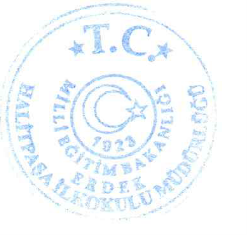 